Výsledky 2. národní výzvy INTER-EUREKA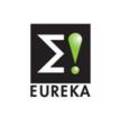 S odkazem na zákon č.130/2002 Sb., o podpoře výzkumu, experimentálního vývoje a inovací  z veřejných prostředků a o změně některých souvisejících  zákonů (zákon o podpoře výzkumu, experimentálního vývoje a inovací) ve znění pozdějších předpisů a na základě znění Příručky pro uchazeče podprogramu INTER-EUREKA 2. národní výzvy kap. 3.4 - Prokázání způsobilosti, žádáme příjemce podle zveřejněného seznamu (t.j. těch, se kterými bude uzavřena smlouva o poskytnutí účelové podpory na řešení projektu) k předložení dokladů k prokázání způsobilosti. Jedná se zejména o smlouvu o účasti na řešení projektu v případě projektů s dalším českým účastníkem projektu a o oprávnění k činnosti (úředně ověřená kopie, ne starší než 90 kalendářních dní), s termínem do 9. 10. 2017.  Seznam projektů je ke stažení zde: Výsledky 2. národní výzvy INTER-EUREKA, soubor typu xls, (81,5 kB) Pátek, 15. září 2017   /   Publikoval: Terezie Valová 